Name of game: Odds and ThreesLearning aim of game:  understanding of number, odds and even numbers, multiples of 3 (or use alternative) using all 4 operationsHow many players: a game for two, three or four players.
You will need a pack of cards with the Jacks, Queens and Kings removed. (Ace is a one)You will need: a pack of cards, whiteboards or paperHow to play:Deal out two cards to each player.
You can add, subtract, multiply or divide the two numbers to make a whole number, or just put them together to make a 2-digit number.You score one point for making an odd number, OR a number that can be divided by three.The player who has the most points after five rounds wins the game.Example: with these cards you could make the following numbers:  46  64  4 + 6 = 10  4 x 6 = 24  6 - 4 = 2But only 24 would score a point because it can be divided by three.Can you predict as soon as you get your cards if you will be able to make an odd number?What's the quick way to tell if a number is divisible by 3? How could you change the game to make it more challenging?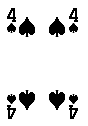             6y 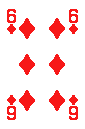 